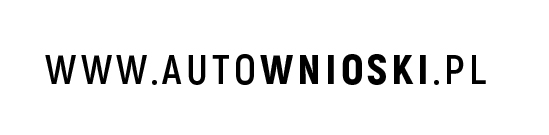 HASZNÁLT JÁRMŰ ADÁS-VÉTELI SZERZŐDÉSE(Umowa sprzedaży używanego pojazdu)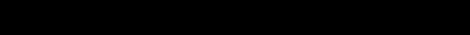     Eladó (Sprzedający)Kereszt- és vezetékneve (Imię i nazwisko): ……………………………………………………………………………………………Lakóhely címe (Adres zamieszkania): ………………………………………….………………………………………………………………      Vevő (Kupujący)Kereszt- és vezetékneve (Imię i nazwisko): ……………………………………………………………………………………………Lakóhely címe (Adres zamieszkania): ………………………………………….………………………………………………………………Jelen szerződés az alábbi jármű eladására vonatkozik (Niniejsza umowa obejmuje sprzedaż następującego pojazdu):Gyártmány (Marka): …………………………………………………………. Modell (Model): …………………………………………..Az első regisztráció dátuma (Data pierwszej rejestracji): ……………………………………………………………………….Alvázszám VIN (Numer podwozia VIN): ………………………………………………………………………………………………………Ár (Cena): …………………………………………………………………….Információ (Informacja):      sérült jármű (pojazd uszkodzony)*,       a jármű üzemképes (pojazd sprawny)*,       a jármű balesetet szenved (pojazd uczestniczył w wypadku)*.Helység és dátum (Miejsce i data): ………………………………………………………………………….…………………………….          ……………………………………………………….                                       ……………………………………………………….                 Eladó aláírása (Podpis sprzedającego)  				            Vevő aláírása (Podpis kupującego)                * válassza ki a megfelelőt (zaznacz właściwe)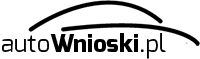 